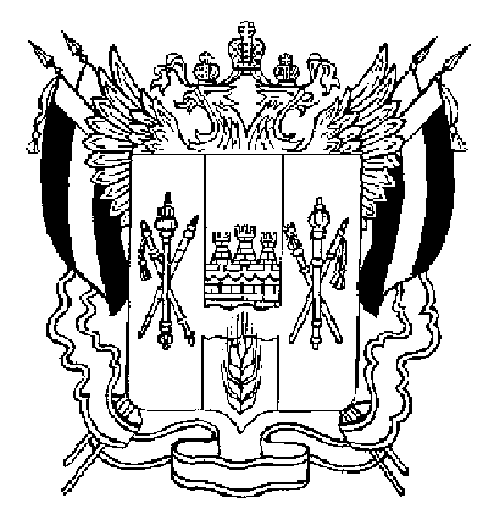 ТЕРРИТОРИАЛЬНАЯ ИЗБИРАТЕЛЬНАЯ КОМИССИЯМЯСНИКОВСКОГО РАЙОНА РОСТОВСКОЙ ОБЛАСТИ     ПОСТАНОВЛЕНИЕ09 июля  2018 г.                                 						№ 93-2В соответствии с частью 3 статьи 10 Областного закона от 12.05.2016 № 525-ЗС «О выборах и референдумах в Ростовской области», постановлением Центральной избирательной комиссии Российской Федерации от 06.06.2018 № 161/1316-7 «О Порядке  подачи заявления о включении избирателя, участника референдума в список избирателей, участников референдума по месту нахождения на выборах в органы государственной власти субъекта Российской Федерации, референдуме субъекта Российской Федерации»,Территориальная избирательная комиссия Мясниковского района ПОСТАНОВЛЯЕТ:1.	Определить ответственных за прием заявлений избирателей в территориальной избирательной комиссии Мясниковского района о включении избирателя в список избирателей по месту нахождения на выборах депутата Законодательного Собрания Ростовской области шестого созыва (приложение).2.	Разместить настоящее постановление на официальном сайте территориальной избирательной комиссии в информационно-телекоммуникационной сети «Интернет».3.	Контроль за исполнением данного постановления возложить на секретаря  Территориальной избирательной комиссии Мясниковского района Читахян Т. Д.Председатель комиссии 						         Т.В. ГизгизовСекретарь комиссии							          Т.Д. Читахян                                                                                          Приложение постановлению Территориальной избирательной комиссии Мясниковского района от 09.07.2018 г. № 93-2Ответственные за прием заявлений избирателейв территориальной избирательной комиссии Мясниковского района о включении избирателя в список избирателей по месту нахождения на выборах депутата Законодательного Собрания Ростовской области шестого созываЧитахян Татьяна Дикрановна – секретарь  ТИК;Срабионян Арташес Аршакович – член ТИК с правом решающего голоса;Хаспекян Лусик Ованесовна – привлечена к работе по гражданско-правовому договору.Об определении ответственных за прием заявлений о включении в список избирателей по месту нахождения в Территориальной избирательной комиссий Мясниковского  района на выборах депутата Законодательного Собрания Ростовской области шестого созыва                    09 сентября 2018 года